Об утверждении Порядка определения объема и предоставления субсидий из бюджета Еловского муниципального округа Пермского края для оказания поддержки деятельности социально ориентированных некоммерческих организаций, не являющихся муниципальными  учреждениями 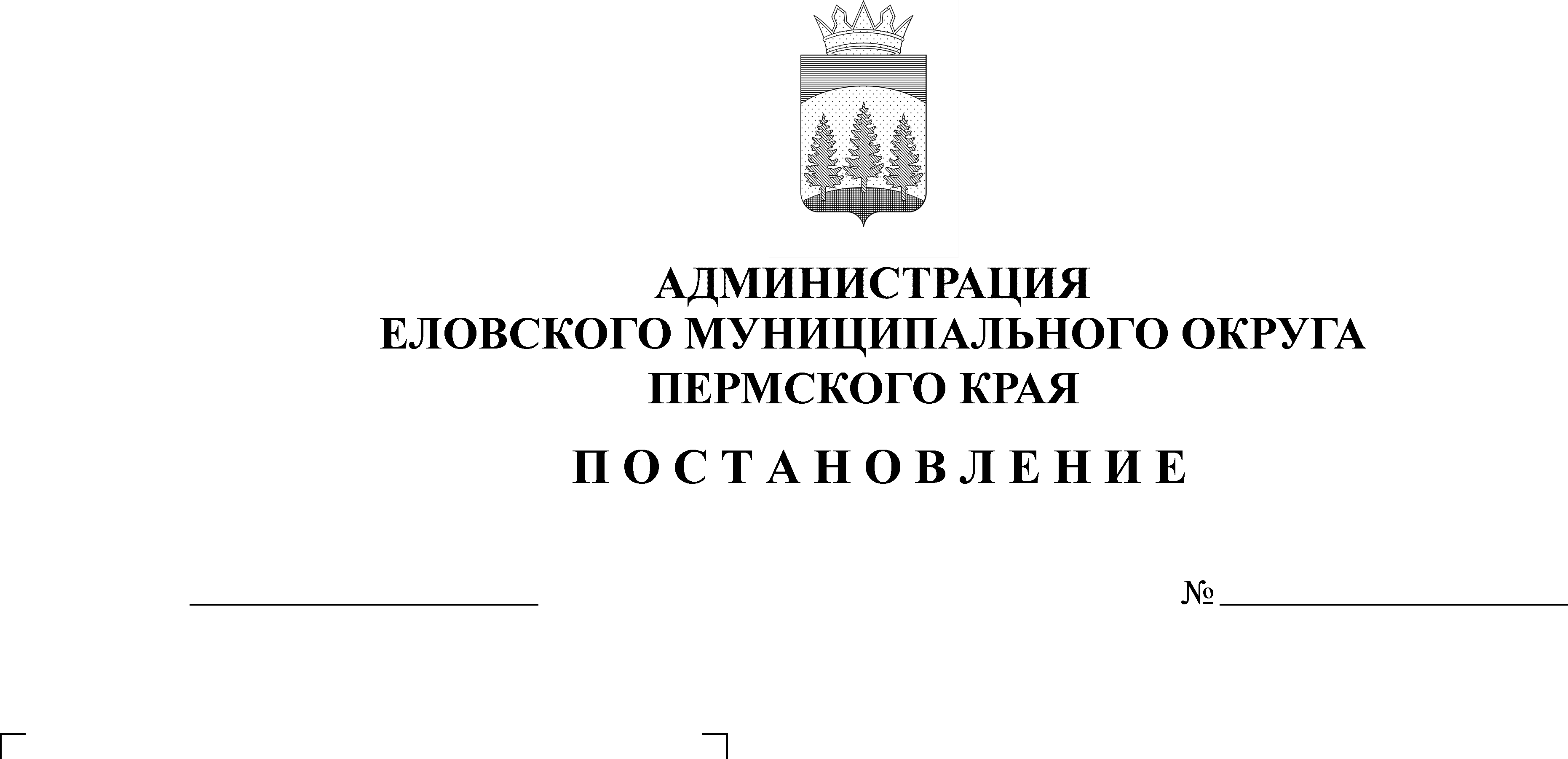 В соответствии со статьей 78.1 Бюджетного кодекса Российской Федерации, Федеральным законом от 12 января 1996 г. № 7-ФЗ «О некоммерческих организациях», Постановлением Правительства Российской Федерации от 18 сентября 2020 г. № 1492 «Об общих требованиях к нормативным правовым актам, муниципальным правовым актам, регулирующим предоставление субсидий, в том числе грантов в форме субсидий, юридическим лицам, индивидуальным предпринимателям, а также физическим лицам - производителям товаров, работ, услуг, и о признании утратившими силу некоторых актов Правительства Российской Федерации и отдельных положений некоторых актов Правительства Российской Федерации», Уставом Еловского муниципального округа Пермского края, Решением Думы Еловского муниципального округа Пермского края                от 20 декабря 2020 г. № 67 «Об утверждении Положения о бюджетном процессе в Еловском муниципальном округе Пермского края» Администрация Еловского муниципального округа Пермского края ПОСТАНОВЛЯЕТ:1. Утвердить прилагаемый Порядок определения объема и предоставления субсидий из бюджета Еловского муниципального округа Пермского края для оказания поддержки деятельности социально ориентированных некоммерческих организаций, не являющихся муниципальными учреждениями.2. Разместить в 2022 году объявление о проведении конкурса социальных и гражданских инициатив среди социально ориентированных некоммерческих организаций Еловского муниципального округа  в соответствии с Порядком определения объема и предоставления субсидий из бюджета Еловского муниципального округа Пермского края для оказания поддержки деятельности социально ориентированных некоммерческих организаций, не являющихся муниципальными учреждениями, утвержденным пунктом 1 настоящего постановления, на официальном сайте газеты «Искра Прикамья» и официальном сайте Еловского муниципального округа не позднее 21 марта 2022 г.3. Настоящее постановление обнародовать на официальном сайте газеты «Искра Прикамья» и официальном сайте Еловского муниципального округа Пермского края.4. Постановление вступает в силу со дня его официального обнародования .5. Контроль за исполнением Постановления возложить на заместителя главы администрации Еловского муниципального округа по социальной политике.Глава муниципального округа – глава администрации Еловскогомуниципального округа Пермского края                                             А.А. ЧечкинУТВЕРЖДЕНпостановлением Администрации Еловскогомуниципального округаПермского краяот 21.03.2022 № 121-пПОРЯДОКопределения объема и предоставления субсидий из бюджета Еловского муниципального округа Пермского края для оказания поддержки деятельности социально ориентированных некоммерческих организаций, не являющихся муниципальными учреждениямиІ.	Общие положения 1.1. Понятия, используемые для целей настоящего Порядка определения объема и предоставления субсидий из бюджета Еловского муниципального округа Пермского края для оказания поддержки деятельности социально ориентированных некоммерческих организаций, не являющихся муниципальными учреждениями (далее – Порядок):Социальные и гражданские инициативы (проекты) (далее - социальные проекты) - это проекты, содержащие комплекс взаимосвязанных мероприятий, направленных на решение конкретных задач, соответствующих учредительным документам некоммерческой организации и видам деятельности, предусмотренным статьей 6 Закона Пермского края от 07 марта 2013 г. № 174-ПК «О государственной поддержке социально ориентированных некоммерческих организаций в Пермском крае» (далее - Закон Пермского края).1.2. Настоящий Порядок определяет цели, условия, механизм проведения конкурсного отбора социальных и гражданских инициатив (проектов), предоставления субсидий из бюджета Еловского муниципального округа Пермского края социально ориентированным некоммерческим организациям, не являющимся муниципальными учреждениями (далее - некоммерческие организации), на обеспечение затрат, в рамках реализации мероприятий муниципальной программы «Взаимодействие общества и власти в Еловском муниципальном округе Пермского края», утвержденной Постановлением администрации Еловского муниципального округа Пермского (далее - Программа).1.3. Главным распорядителем бюджетных средств, до которого в соответствии с бюджетным законодательством Российской Федерации как получателю бюджетных средств доведены в установленном порядке лимиты бюджетных обязательств на предоставление субсидий на соответствующий финансовый год и на плановый период, является Администрация Еловского муниципального округа Пермского края.1.4. Право на получение субсидий по итогам конкурса имеют некоммерческие организации, осуществляющие в соответствии со своими учредительными документами на территории Еловского муниципального округа виды деятельности, предусмотренные статьей 6 Закона Пермского края № 174-ПК. 1.5. Субсидии из бюджета Еловского муниципального округа Пермского края некоммерческим организациям на реализацию мероприятий по номинациям, указанным в Приложении 1 к настоящему Порядку (далее - субсидия), предоставляются по итогам муниципального конкурсного отбора социальных проектов некоммерческих организаций (далее - Конкурс), по мероприятию, указанному в пункте 3.1 настоящего Порядка, и на обеспечение расходов, указанных в пункте 3.11 настоящего Порядка.1.6. Проекты должны быть направлены на оказание содействия ветеранскому движению, сохранение и развитие традиций гражданственности и патриотизма.1.7. Уполномоченным органом по организации и проведению Конкурса является Администрация Еловского муниципального округа Пермского края (далее – Администрация).1.8. Предоставление субсидии осуществляется в пределах бюджетных ассигнований, предусмотренных в бюджете Еловского муниципального округа Пермского края на соответствующий финансовый год и на плановый период, утвержденных в установленном порядке на предоставление субсидий.1.9. Предоставление субсидии осуществляется в порядке финансового обеспечения затрат.II. Порядок проведения отбора получателей субсидии для предоставления субсидий2.1. Отбор проводится в форме конкурса для определения получателя субсидии исходя из наилучших условий достижения результатов, в целях достижения которых предоставляется субсидия (далее – Конкурс).Конкурс проводится по мероприятию, указанному в пункте 3.1 настоящего Порядка, ежегодно по номинациям в соответствии с приложением 1 к настоящему Порядку.2.2. Объявление о проведении конкурса размещается на официальном сайте Еловского муниципального округа Пермского края в информационно-телекоммуникационной сети «Интернет» (далее - официальный сайт ЕМО ПК) ежегодно, до 01 февраля текущего года, и содержит следующую информацию:2.2.1. сроки проведения конкурса, а также информации о возможности проведения нескольких этапов отбора с указанием сроков и порядка их проведения (при необходимости);2.2.2. дату начала подачи и дату окончания приема заявок на участие в конкурсе, которая не может быть ранее 30-го календарного дня, следующего за днем размещения объявления о проведении отбора;2.2.3. наименование, место нахождения, почтовый адрес, адрес электронной почты организации, проводящей конкурс;2.2.4. результаты предоставления субсидии в соответствии с пунктом 3.10 настоящего Порядка;2.2.5. доменное имя сайта в информационно-телекоммуникационной сети «Интернет», на котором обеспечивается проведение конкурса;2.2.6. требования, предъявляемые к заявителям, и перечень документов, представляемых участниками конкурса для подтверждения их соответствия указанным требованиям;2.2.7. порядок подачи заявок участниками конкурса и требований, предъявляемых к форме и содержанию заявок, подаваемых участниками конкурса, в соответствии с пунктом 2.4 настоящего Порядка;2.2.8. порядок отзыва заявок участников конкурса, порядок возврата заявок участников конкурса, определяющий в том числе основания для возврата заявок участников конкурса, порядок внесения изменений в заявки участников конкурса;2.2.9. правила рассмотрения и оценки заявок участников конкурса в соответствии с пунктом 2.7 настоящего Порядка;2.2.10. порядок предоставления участникам конкурса разъяснений положений объявления о проведении конкурса, даты начала и окончания срока такого предоставления;2.2.11. сроки, в течение которого победитель (победители) конкурса должен подписать соглашение о предоставлении субсидии;2.2.12. условия признания победителя (победителей) конкурса уклонившимся от заключения соглашения;2.2.13. дата размещения результатов конкурса на официальном сайте Еловского муниципального округа Пермского края в информационно-телекоммуникационной сети «Интернет», которая не может быть позднее 14-го календарного дня, следующего за днем определения победителя отбора;2.2.14. условие о том, что информация об участниках конкурса и оценке поданных ими заявок, а также заявки на участие в конкурсе или извлечения из них (с обезличиванием персональных данных) размещаются в открытом доступе в информационно—телекоммуникационной сети «Интернет»;2.2.15. номинации конкурса в соответствии с Приложением 1 к настоящему Порядку.2.3. К участию в конкурсе допускаются социально ориентированные некоммерческие организации, соответствующие на первое число месяца, предшествующего месяцу, в котором подается заявка на конкурс, следующим требованиям:2.3.1. у участника конкурса должна отсутствовать неисполненная обязанность по уплате налогов, сборов, страховых взносов, пеней, штрафов, процентов, подлежащих уплате в соответствии с законодательством Российской Федерации о налогах и сборах;2.3.2. у участника конкурса должна отсутствовать просроченная задолженность по возврату в бюджет Еловского муниципального округа субсидий, предоставленных в том числе в соответствии с иными правовыми актами, бюджетных инвестиций, предоставленных в том числе в соответствии с иными правовыми актами, а также иная просроченная (неурегулированная) задолженность по денежным обязательствам перед бюджетом Еловского муниципального округа;2.3.3. участники конкурса не должны находиться в процессе реорганизации (за исключением реорганизации в форме присоединения к юридическому лицу, являющемуся участником конкурса, другого юридического лица), ликвидации, в процедуре банкротства, деятельность участника конкурса не приостановлена в порядке, предусмотренном законодательством Российской Федерации; 2.3.4. в реестре дисквалифицированных лиц отсутствуют сведения о дисквалифицированных руководителе, членах коллегиального исполнительного органа, лице, исполняющем функции единоличного исполнительного органа, или главном бухгалтере участника конкурса, являющегося юридическим лицом;2.3.5. участники конкурса не должны выполнять функции иностранного агента в соответствии с пунктом 6 статьи 2 Федерального закона № 7-ФЗ «О некоммерческих организациях», а также не должны являться российскими юридическими лицами, в уставном (складочном) капитале которых доля участия иностранных юридических лиц, местом регистрации которых является государство или территория, включенные в утвержденный Министерством финансов Российской Федерации перечень государств и территорий, предоставляющих льготный налоговый режим налогообложения и (или) не предусматривающих раскрытия и предоставления информации при проведении финансовых операций (оффшорные зоны), в совокупности превышает 50 %;2.3.6. участники конкурса не должны получать средства из бюджета Еловского муниципального округа в соответствии с иными нормативными правовыми актами на цели, установленные настоящим Порядком.2.4. Требования, предъявляемые к форме и содержанию заявок, подаваемых участниками конкурса:2.4.1. Для участия в конкурсе некоммерческая организация в течение срока, указанного в объявлении о проведении конкурса, представляет в Администрацию заявку в соответствии с приложением 2 к настоящему Порядку со следующими документами:2.4.1.1. копии учредительных документов некоммерческой организации;2.4.1.2. копию свидетельства о государственной регистрации некоммерческой организации, заверенную руководителем некоммерческой организации;2.4.1.3. копию свидетельства о постановке некоммерческой организации на учет в налоговом органе, заверенную руководителем некоммерческой организации;2.4.1.4. декларацию, подписанную руководителем некоммерческой организации, подтверждающую отсутствие у некоммерческой организации неисполненной обязанности по уплате налогов, сборов, страховых взносов, пеней, штрафов, процентов, срок исполнения которой наступил в соответствии с законодательством Российской Федерации о налогах и сборах, что некоммерческая организация не находится в процессе реорганизации, ликвидации или банкротства и не имеет просроченной задолженности по возврату в бюджет Еловского муниципального округа Пермского края ранее предоставленных субсидий (Приложение 3);2.4.1.5. выписку из ЕГРЮЛ;2.4.1.6. если заявка содержит персональные данные физических лиц, то в состав заявки включается согласие этих лиц на обработку их персональных данных (Приложение 4);2.4.1.7. социальный проект в соответствии с пунктом 2.4.5 настоящего Порядка;2.4.1.8. смету на проведение мероприятий, указанных в пункте 3.1 настоящего Порядка, в разрезе источников финансирования, по направлениям расходов с расчетами (бюджет социального проекта).2.4.2. Заявка и документы подписываются руководителем некоммерческой организации или уполномоченным лицом некоммерческой организации (с приложением документов, подтверждающих его полномочия, в соответствии с действующим законодательством) и заверяются печатью (при ее наличии).2.4.3. Документы, указанные в пункте 2.4.1 настоящего Порядка, представляются некоммерческой организацией на бумажном носителе и должны быть прошиты в единый пакет документов, пронумерованы, скреплены печатью некоммерческой организации (при ее наличии) и удостоверены подписью руководителя некоммерческой организации.2.4.4. Некоммерческая организация несет ответственность за предоставление недостоверной либо заведомо ложной информации.2.4.5. Социальный проект должен включать:- ресурсные и кадровые возможности некоммерческой организации;- цель (цели) и задачи социального проекта;- описание основных мероприятий, этапы и сроки реализации социального проекта;- указание на целевую группу (группы) людей, на которую рассчитан социальный проект;- общее количество участников социального проекта;- механизм достижения результатов (включая механизм управления реализацией) социального проекта;- описание внутреннего мониторинга реализации социального проекта;- даты начала и завершения социального проекта или продолжительность социального проекта в календарных днях;- качественные и количественные результаты ожидаемой реализации социального проекта;- мероприятия, направленные на решение конкретных задач по заявленной номинации конкурса.К социальному проекту могут быть приложены фото- и видеоматериалы, отражающие подготовку к исполнению социального проекта, публикации в средствах массовой информации, отражающие его реализацию, а также грамоты, дипломы, благодарности, полученные за реализацию социальных проектов (по желанию).Полученные материалы не рецензируются, не комментируются и не возвращаются.Цели, задачи и основные мероприятия социального проекта должны соответствовать уставным видам деятельности некоммерческой организации и целям, ради которых она создана.2.5. Некоммерческая организация может подать на конкурс не более одной заявки.2.6. Порядок приема заявок на конкурс:2.6.1. Заявка на участие в конкурсе регистрируется Администрацией в день ее приема в журнале учета заявок на участие в конкурсе в соответствии с приложением 5 к настоящему Порядку.2.6.2. Заявителю выдается расписка в получении заявки на участие в конкурсе с указанием даты, наименования некоммерческой организации, наименования мероприятия подпрограммы, должности и ФИО сотрудника, принявшего заявку.2.6.3. Заявка на участие в конкурсе, поступившая в Администрацию после окончания срока приема заявок, к участию в конкурсе не допускается, о чем делается отметка на заявке.2.6.4. Заявка на участие в конкурсе может быть отозвана до окончания срока приема заявок путем направления некоммерческой организацией в Администрацию соответствующего обращения. Отозванные заявки не учитываются при определении количества заявок, представленных на участие в конкурсе.2.7. Правила рассмотрения и оценки заявок участников конкурса:2.7.1 В целях рассмотрения и оценки заявок участников конкурса Администрация формирует конкурсную комиссию.2.7.2. Заседания конкурсной комиссии проводятся в два этапа.2.7.3. На первом этапе конкурсная комиссия рассматривает заявки и комплект документов на предмет их соответствия установленным в объявлении о проведении конкурса требованиям.В случае отсутствия заявок или в случае принятия конкурсной комиссией решения о том, что ни одна из поданных заявок не соответствует требованиям, предъявляемым к участникам конкурса, и (или) критериям, установленным Порядком, конкурс признается несостоявшимся.2.7.4 В случае выявления оснований для отклонения заявки некоммерческая организация уведомляется конкурсной комиссией о недопуске к участию в конкурсе с обоснованием причин в течение 5 рабочих дней со дня выявления несоответствий, указанных в пункте 2.3.2.7.5. На втором этапе конкурсная комиссия:оценивает заявки социально ориентированных некоммерческих организаций;определяет победителей конкурса на основании рейтинга участников конкурса и оформляет протокол.2.7.6. Определение победителей конкурса конкурсной комиссией осуществляется путем присвоения некоммерческим организациям баллов по критериям отбора и подсчета баллов.Каждый допущенный к конкурсу социальный проект оценивается членами конкурсной комиссии по нижеуказанным десяти критериям с использованием следующей шкалы:0 - критерий отсутствует;1 – неудовлетворительная оценка;2 - низкая оценка;3 – удовлетворительная оценка; 4 - хорошая оценка;5 - отличная оценка.Суммарная максимальная оценка каждого социального проекта, выставляемая одним экспертом, составляет 50 баллов, минимальная —             0 баллов. Оценки каждого члена конкурсной комиссии отражаются в оценочной ведомости программы (Приложение 8) и заключении конкурсной комиссии, составляемом по каждому из социальных проектов, а также суммируются, и каждый социальный проект получает заключение конкурсной комиссии (итоговую сумму баллов конкурсной комиссии).После оценки социальных проектов конкурсная комиссия ранжирует участников конкурса по направлениям расходов и номинациям конкурса в порядке убывания суммарного количества баллов. Участникам присваиваются порядковые номера, начиная с некоммерческой организации, получившей наибольшее количество баллов.Победителями признаются некоммерческие организации, набравшие наибольшее количество баллов среди всех номинаций.2.7.7. Победители конкурса определяются на итоговом заседании конкурсной комиссии, которое проводится не позднее 15 рабочих дней со дня окончания приема заявок на участие в конкурсе.2.7.8. В процессе рассмотрения заявок на участие в конкурсе конкурсная комиссия вправе приглашать на свои заседания представителей участников конкурса, задавать им вопросы.2.7.9. Решение конкурсной комиссии оформляется протоколом, который подписывают члены конкурсной комиссии, присутствовавшие на заседании конкурсной комиссии, в течение 2 рабочих дней со дня итогового заседания.В протоколе заседания конкурсной комиссии указываются:дата, место, время заседания;ФИО, должности членов конкурсной комиссии, присутствующих на заседании;повестка заседания конкурсной комиссии;наименование некоммерческой организации, подавшей заявку, с указанием даты регистрации заявки и предлагаемых к реализации социальных проектов;наименование социального проекта некоммерческой организации; объем запрашиваемой из бюджета субсидии;заключение конкурсной комиссии по каждому социальному проекту;критерии оценки и решение конкурсной комиссии по каждому социальному проекту, представленному по соответствующей номинации.2.7.10. К протоколу прилагается итоговая ведомость по отбору программ с оценками членов конкурсной комиссии по критериям по каждой некоммерческой организации, подавшей заявку (Приложение 7), и сводная ведомость по социальным проектам (Приложение 6).В протоколе заседания конкурсной комиссии не допускается указание персональных оценок, мнений, суждений членов конкурсной комиссии в отношении конкретных заявок на участие в конкурсе и подавших их заявителей.2.7.11. Информация о результатах рассмотрения размещается на официальном сайте Еловского муниципального округа не позднее трех рабочих дней, следующих за днем итогового заседания комиссии. Информация должна содержать следующие сведения:дата, время и место проведения рассмотрения заявок;дата, время и место оценки заявок участников конкурса;информация об участниках конкурса, заявки которых были рассмотрены;информация об участниках конкурса, заявки которых были отклонены, с указанием причин их отклонения, в том числе положений объявления о проведении конкурса, которым не соответствуют такие заявки;последовательность оценки заявок участников отбора, присвоенные заявкам участников отбора значения по каждому из предусмотренных критериев оценки заявок участников отбора, принятое на основании результатов оценки указанных заявок решение о присвоении таким заявкам порядковых номеров;наименование получателя (получателей) субсидии, с которым заключается соглашение с учетом предоставления руководителем получателя субсидии согласия на обработку персональных данных, а также согласие на публикацию (размещение) в сети «Интернет» информации о получателе субсидии и размер предоставляемой ему субсидии.2.7.12. На основании решения конкурсной комиссии постановлением Администрации утверждаются список победителей конкурса и объемы субсидий не позднее 10 рабочих дней с даты итогового решения конкурсной комиссии.2.8. Порядок формирования конкурсной комиссии для рассмотрения и оценки заявок участников отбора и ее деятельность:2.8.1. Состав конкурсной комиссии по отбору социальных проектов по мероприятиям, указанным в пункте 3.1 настоящего Порядка (далее — конкурсная комиссия) формируется из представителей Администрации и депутатов Думы Еловского муниципального округа Пермского края и утверждается постановлением Администрации Еловского муниципального округа Пермского края.2.8.2. Число членов конкурсной комиссии должно составлять не менее 7 человек.2.8.3. Состав конкурсной комиссии размещается в открытом доступе на официальном сайте Еловского муниципального округа Пермского края не позднее 3 рабочих дней со дня его утверждения.2.8.4. Конкурсная комиссия является коллегиальным органом. В ее состав входят председатель комиссии, заместитель председателя комиссии, секретарь комиссии и члены комиссии.2.8.4.1. Председатель комиссии организует работу комиссии, распределяет обязанности между заместителем, секретарем и членами комиссии.2.8.4.2. Заместитель председателя комиссии исполняет обязанности председателя в период его отсутствия.2.8.4.3. Секретарь комиссии оповещает членов комиссии о времени и месте заседания комиссии, ведет протоколы заседаний комиссии.2.8.5. Деятельность конкурсной комиссии осуществляется следующим образом:2.8.5.1. Члены конкурсной комиссии принимают участие в ее работе на общественных началах.2.8.5.2. Формой работы комиссии является ее заседание.2.8.5.3. По решению комиссии для рассмотрения конкурсной документации могут привлекаться представители общественности, научного и профессионального сообществ, которые обладают правом совещательного голоса и не участвуют в оценке программ.2.8.5.4. Заседание конкурсной комиссии является правомочным, если на нем присутствует большинство от общего числа членов конкурсной комиссии.2.8.5.5. Каждый член конкурсной комиссии обладает одним голосом. Член конкурсной комиссии не вправе передавать право голоса другому лицу.При равенстве голосов голос председательствующего на заседании конкурсной комиссии является решающим.2.8.5.6. В случае, если член конкурсной комиссии лично, прямо или косвенно заинтересован в итогах конкурса, он обязан проинформировать об этом конкурсную комиссию до начала рассмотрения заявок на участие в конкурсе.Для целей настоящего Положения под личной заинтересованностью члена конкурсной комиссии понимается возможность получения им доходов (неосновательного обогащения) в денежной либо натуральной форме, доходов в виде материальной выгоды непосредственно для члена конкурсной комиссии, его близких родственников, а также граждан или организаций, с которыми член конкурсной комиссии связан финансовыми или иными обязательствами.2.8.5.7. Член конкурсной комиссии обязан соблюдать права авторов заявок на участие в конкурсе на результаты их интеллектуальной деятельности, являющиеся объектами авторских прав, в соответствии с общепризнанными принципами и нормами международного права, международными договорами Российской Федерации и Гражданским кодексом Российской Федерации.2.9. Основания для отклонения заявки участника отбора на стадии рассмотрения и оценки заявок:несоответствие участника конкурса требованиям, указанным в п. 2.3 настоящего Порядка;несоответствие представленных участником отбора заявок и документов требованиям к заявкам участников конкурса, установленным в объявлении о проведении конкурса; недостоверность представленной участником отбора информации, в том числе о месте нахождения и адресе юридического лица;подача участником конкурса заявки после даты и (или) времени, определенных для подачи заявок;несоответствие социальных проектов, поданных на конкурс, направлениям расходов и номинациям конкурса, указанным в объявлении и проведении конкурса.Не может являться основанием для отказа в допуске к участию в конкурсе наличие в документах заявки описок, опечаток, орфографических и арифметических ошибок, за исключением случаев, когда такие ошибки имеют существенное значение для оценки содержания представленных документов.III. Условия и порядок предоставления субсидий3.1. Субсидии имеют целевое назначение и предоставляются некоммерческим организациям в целях финансового обеспечения затрат на оказание услуг в рамках реализации социальных проектов, направленных на решение социально значимых задач Еловского муниципального округа Пермского края (далее – Еловский муниципальный округ) по мероприятию «Предоставление грантов социально ориентированным некоммерческим организациям на реализацию социальных проектов по итогам конкурсов социальных и гражданских инициатив» подпрограммы «Организация системной поддержки деятельности социально ориентированных некоммерческих организаций» муниципальной программы «Взаимодействие общества и власти в Еловском муниципальном округе Пермского края».Условиями предоставления субсидий являются:3.1.1. признание некоммерческой организации по итогам Конкурса победителем конкурса, проводимого в соответствии с настоящим Порядком;3.1.2. заключение Администрацией с победителем конкypca договора (соглашения) о предоставлении субсидии (далее - договор о предоставлении субсидии) в соответствии со сроками, предусмотренными пунктом 3.19 настоящего Порядка;3.2. Получатель субсидии должен соответствовать на первое число месяца, предшествующего месяцу, в котором подается заявка на конкурс, требованиям, указанным в пункте 2.3 настоящего Порядка. Проведение проверки получателя субсидии на соответствие указанным требованиям проводится конкурсной комиссией на первом заседании комиссии.3.3. Получатель субсидии должен предоставить для подтверждения соответствия требованиям, указанным в пункте 2.3 настоящего Порядка, документы, перечисленные в пунктах 2.4.1.1 – 2.4.1.5 настоящего Порядка, одновременно с подачей заявки на конкурс.3.4. Порядок и сроки рассмотрения документов, указанных в пункте 2.3 настоящего Порядка, устанавливаются в соответствии с п. 2.7.3 и 2.7.7 настоящего Порядка.3.5. Основаниями для отказа получателю субсидии в предоставлении субсидии являются:3.5.1. несоответствие представленных получателем субсидии документов требованиям, определенным в соответствии с 2.4.1 настоящего Порядка;3.5.2. непредставление (представление не в полном объеме) указанных документов;3.5.3. установление факта недостоверности представленной получателем субсидии информации.3.6. Размер (объем) субсидий устанавливается в соответствии с рейтингом некоммерческой организации, определенным конкурсной комиссией согласно приложению 6 к настоящему Порядку, в пределах бюджетных ассигнований, предусмотренных в бюджете Еловского муниципального округа по мероприятиям, указанным в пункте 3.1 настоящего Порядка:3.6.1. Некоммерческим организациям, занявшим первое место в рейтинге среди всех номинаций, предоставляется субсидия в размере суммы, запрашиваемой некоммерческой организацией в заявке, но не более 380 тысяч рублей и не более 90 процентов от общего объема расходов на реализацию социального проекта.3.6.2. Некоммерческим организациям, занявшим второе место в рейтинге среди всех номинаций, субсидии предоставляются в случае наличия остатка нераспределенных средств по итогам предоставления субсидий некоммерческим организациям, занявшим первое место в рейтинге среди всех номинаций, при условии, что сумма остатка нераспределенных средств не меньше размера запрашиваемой в заявке суммы.3.6.3. Некоммерческим организациям, занявшим третье и последующие места, в случае наличия остатка нераспределенных средств по итогам предоставления субсидий некоммерческим организациям, занявшим первое и второе места в рейтинге среди всех номинаций, распределение субсидий происходит в порядке, аналогичном распределению субсидий для некоммерческих организаций, занявших вторые места среди всех номинаций.3.7. Администрация и уполномоченные органы муниципального финансового контроля в пределах своих полномочий осуществляют обязательную проверку соблюдения получателем субсидии условий, целей и порядка предоставления субсидий, предусмотренных настоящим Порядком:3.7.1. В случае нарушения получателем субсидии условий, установленных при предоставлении субсидий настоящим Порядком и договором о предоставлении субсидии, выявленного по фактам проверок, проведенных Администрацией и уполномоченным органом муниципального финансового контроля, субсидия подлежит возврату в бюджет Еловского муниципального округа Пермского края в полном объеме.3.7.2. В случае недостижения получателем субсидии значений показателей результативности предоставления субсидии, указанных в договоре (соглашении) о предоставлении субсидии, объем средств, подлежащих возврату в бюджет Еловского муниципального округа Пермского края (V возврата), рассчитывается по следующей формуле:V возврата = (V субсидии х k х р / n) х 0,1,гдеV субсидии - размер предоставленной субсидии; k - коэффициент возврата субсидии;р - количество показателей результативности, по которым индекс, отражающий уровень недостижения i-гo показателя результативности, имеет положительное значение;n - общее количество показателей результативности. Коэффициент возврата субсидии (k) определяется по формуле:где Di - индекс, отражающий уровень недостижения i-гo показателя результативности.При расчете коэффициента возврата субсидии используются только положительные значения индекса, отражающего уровень недостижения i-гo показателя результативности.Индекс, отражающий уровень недостижения i-гo показатели результативности использования субсидии (Di), определяется по формуле:Di = 1 - гдеTi - фактически достигнутое значение i-гo показателя результативности на отчетную дату;Si - плановое значение i-гo показателя результативности, установленное соглашением.3.7.3. Возврат субсидии в случае, предусмотренном пунктом 3.7.1 настоящего Порядка, осуществляется в следующем порядке:3.7.3.1. Администрация в течение 10 рабочих дней со дня выявления факта нарушения получателем субсидии целей, установленных в пункте 3.1 настоящего Порядка, и (или) договоре (соглашении) о предоставлении субсидии, направляет получателю субсидии требование о возврате субсидии;3.7.3.2. требование о возврате субсидии должно быть исполнено получателем субсидии в течение 10 календарных дней с даты получения указанного требования;3.7.3.3. в случае невыполнения получателем субсидии требования о возврате субсидии, указанного в подпункте 3.7.3.1 настоящего Порядка, Администрация обеспечивает взыскание субсидии в судебном порядке.3.7.4. Возврат средств субсидии в случае, указанном в пункте 3.7.2 настоящего Порядка, осуществляется в следующем порядке:3.7.4.1. Администрация в течение 10 рабочих дней со дня окончания срока проверки отчета о достижении показателей результативности использования субсидии направляет получателю субсидии требование о возврате средств, рассчитанных в соответствии с пунктом 3.7.2 настоящего Порядка;3.7.4.2 требование о возврате средств должно быть исполнено получателем субсидии в течение 10 календарных дней с даты получения указанного требования;3.7.4.3 в случае невыполнения получателем субсидии требования о возврате средств Администрация обеспечивает их взыскание в судебном порядке.3.8. В соответствии с постановлением, указанным в подпункте 2.7.12 настоящего Порядка, Администрация заключает с некоммерческой организацией, включенной в список победителей конкурса (далее - получатель субсидии), договор о предоставлении субсидии в течение 10 рабочих дней со дня принятия указанного в настоящем пункте постановления.Договор о предоставлении субсидии заключается по типовой форме, установленной Приказом Финансового управления Администрации Еловского муниципального округа Пермского края, в котором предусматриваются в том числе:а) направления расходов, финансовое обеспечение которых предполагается осуществить за счет субсидии;6) размер субсидии;в) сроки (периодичность) перечисления субсидии;г) значения показателей результативности предоставления субсидии;д) порядок, сроки и форма представления отчетности об использовании субсидии;е) положения об обязательной проверке Администрацией и уполномоченными органами муниципального финансового контроля соблюдения условий, целей и порядка предоставления субсидии;ж) согласие, в том числе включаемое в договоры (соглашения), заключенные в целях исполнения обязательств по данному договору, соответственно получателей субсидий и лиц, являющихся поставщиками (подрядчиками, исполнителями) по договорам (соглашениям), заключенным в целях исполнения обязательств по договору о предоставлении субсидии, на осуществление Администрацией, предоставившей субсидию, и уполномоченными органами муниципального финансового контроля проверок соблюдения ими условий, целей и порядка предоставления субсидий и запрет приобретения иностранной валюты за счет полученных средств, предоставленных в целях финансового обеспечения затрат получателей субсидий;з) порядок и сроки возврата сумм, использованных некоммерческой организацией, в случае установления по итогам проверок, проведенных Администрацией и уполномоченными органами муниципального финансового контроля, фактов нецелевого использования субсидии, нарушения условий, а также в случае недостижения показателей результативности предоставления субсидии в установленном порядке;и) запрет, установленный пунктом 3.9.2 настоящего Порядка;к) требование о включении в договор в случае уменьшения главному распорядителю как получателю бюджетных средств ранее доведенных лимитов бюджетных обязательств, приводящего к невозможности предоставления субсидии в размере, определенном в договоре, условия о согласовании новых условий договора или о расторжении договора при недостижении согласия по новым условиям;л) указание на счета, на которые перечисляется субсидия.3.9. В договор (соглашение) о предоставлении субсидии и договоры (соглашения), заключенные в целях исполнения обязательств по данному договору, включаются следующие условия:3.9.1. согласие получателей субсидий и лиц, являющихся поставщиками (подрядчиками, исполнителями) по договорам (соглашениям), заключенным в целях исполнения обязательств по договору о предоставлении субсидии, на осуществление Администрацией, предоставившей субсидию, и уполномоченным органом муниципального финансового контроля проверок соблюдения ими условий, целей и порядка предоставления субсидий;3.9.2 запрет приобретения иностранной валюты за счет полученных средств, предоставленных в целях финансового обеспечения затрат получателей субсидии;3.9.3. соответствие некоммерческой организации требованиям, установленным подпунктом 2.3 настоящего Порядка.3.10. Показателем результативности предоставления субсидии некоммерческим организациям является достижение следующих показателей, значения которых устанавливаются Администрацией в договоре (соглашении) о предоставлении субсидии:3.10.1. количество организованных и проведенных мероприятий	 в рамках социального проекта;3.10.2. количество публикаций в средствах массовой информации в рамках социального проекта;3.10.3. количество людей, посетивших мероприятия при реализации социального проекта;3.10.4. доля участников мероприятия, положительно отзывающихся о проведении мероприятия.3.11. По мероприятиям, указанным в пункте 3.1 настоящего Порядка, предоставленные субсидии используются некоммерческими организациями в целях финансового обеспечения следующих расходов:3.11.1. оплата труда руководителя и исполнителей проекта (не более 30% от общей стоимости проекта);3.11.2. оплата услуг связи (почта, телефон, информационно-телекоммуникационная сеть «Интернет»);3.11.3. приобретение методической литературы, в том числе, периодических подписных изданий;3.11.4. оплата организационных взносов для участия в мероприятиях муниципального, межмуниципального, краевого, всероссийского и международного уровней;3.11.5. оплата транспортных услуг (включая авиабилеты, ж/д билеты, автобусные билеты);3.11.6. оплата горюче-смазочных материалов;3.11.7. оплата дежурства скорой помощи в период проведения культурно- массовых и спортивных мероприятий;3.11.8. оплата услуг по охране общественного порядка при проведении культурно-массовых мероприятий;3.11.9. приобретение продуктов питания, сувенирной продукции, в том числе дизайн-макетов сувенирной продукции (сувениров), подарков, цветов, цветочных гирлянд, приобретение призов (дипломы, благодарственные письма, сертификаты, грамоты медали, кубки, наклейки с надписями на кубки, ленты и т.п.);3.11.10. услуги по изготовлению и монтажу декораций;3.11.11. арендная плата за пользованием имуществом, необходимым для проведения мероприятий;3.11.12. оплата типографских услуг;3.11.13. сбор и документирование архивного материала;3.11.14. разработка и изготовление полиграфической продукции, оплата услуг полиграфии (баннеры, ролл-апы, дипломы, сертификаты, грамоты, пригласительные, раздаточный материал, необходимый для реализации мероприятия);3.11.15. публикация в средствах массовой информации;3.11.16. оплата услуг по организации концертов, выступлений творческих коллективов;3.11.17. услуги по музыкальному и техническому сопровождению;3.11.18. приобретение канцелярских товаров, альбомной продукции; 3.11.19. проведение фото- видеосъемки, приобретение (изготовление) фотографий;3.11.20. экскурсионные услуги, экскурсионное обслуживание;3.11.21. временное размещение и проживание, арендная плата, командировочные расходы;3.11.22. оплата коммунальных услуг;3.11.23. оплата услуг бухгалтерского обслуживания, оплата банковских услуг при проведении бухгалтерских операций;3.11.24. оплата услуг за обслуживание оргтехники, приобретение программного обеспечения, заправка картриждей.3.12. Сроки (периодичность) перечисления субсидии устанавливаются в соответствии с бюджетным законодательством Российской Федерации.3.13. Субсидия перечисляется на счета социально ориентированных некоммерческих организаций в соответствии с бюджетным законодательством Российской Федерации.IV. Предоставление отчетности4.1. Получатели субсидии представляют в Администрацию отчет о реализации социального проекта и акт сдачи-приема выполненных работ не позднее 15 рабочих дней месяца, следующего за месяцем окончания реализации проекта. Форма отчета устанавливается договором о предоставлении субсидии.4.2. В состав отчета о реализации социального проекта получатели субсидии включают документы, подтверждающие совершение расходов на реализацию социального проекта, по формам, определенным типовыми формами соглашений, установленными для соответствующего вида субсидии Финансовым управлением Администрации. Администрация оценивает указанный отчет по признакам достоверности и достижения установленных показателей результативности предоставления субсидии.4.3. Администрация проверяет отчет, указанный в пункте 4.1 настоящего Порядка, в течение 15 рабочих дней со дня поступления его в Администрацию на предмет соблюдения условий, целей и порядка предоставления субсидий получателями субсидий.4.4. В случае несоответствия представленного отчета, указанного в пункте 4.1 настоящего Порядка, установленной форме и (или) наличия в нем ошибок и неточностей отчет возвращается в течение срока, установленного пунктом 4.3 настоящего Порядка, получателю субсидии на доработку с указанием причин возврата. Срок доработки не может превышать 10 рабочих дней со дня его получения получателем субсидии на доработку.4.5. При отсутствии замечаний Администрация в течение 3 рабочих дней со дня окончания срока проверки отчета о реализации социального проекта, установленного пунктом 4.3 настоящего Порядка, подписывает акт сдачи-приема выполненных работ.V. Контроль за использованием субсидии. Возврат субсидии5.1. Администрация и Финансовое управление осуществляет проверку соблюдения условий, целей и порядка предоставления субсидий получателями субсидий;5.2. В случае выявления нарушений условий, целей и порядка предоставления субсидий осуществляется возврат средств субсидий в бюджет Еловского муниципального округа в соответствии с пунктом 3.7.1 настоящего Порядка;5.3. В случае недостижения значений результатов и показателей предоставления субсидии осуществляется возврат части субсидии в соответствии с пунктом 3.7.2 настоящего Порядка.5.4. Администрация принимает в установленном бюджетным законодательством Российской Федерации порядке решение о наличии потребности в направлении в текущем финансовом году остатка субсидии, не использованного в отчетном финансовом году, на цели, указанные в пункте 3.1 настоящего Порядка, не позднее 10 рабочих дней со дня получения от получателя субсидии следующих документов, обосновывающих потребность в направлении остатка субсидии на указанные цели:5.4.1. письма о наличии потребности в неиспользованных остатках субсидии с указанием причин их образования за подписью руководителя получателя субсидии;5.4.2. расчетов и документов, подтверждающих потребность в неиспользованных остатках субсидии, в том числе заключенных договоров (соглашений) с поставщиком (подрядчиком, исполнителем) на поставку товаров (работ, услуг), подлежавших в соответствии с условиями этих договоров (соглашений) оплате в текущем финансовом году.5.5. При отсутствии решения о наличии потребности в неиспользованных остатках субсидии остатки субсидии, не использованные в отчетном финансовом году, подлежат возврату получателем субсидии в срок до 25 декабря отчетного финансового года в бюджет Еловского муниципального округа Пермского края.Приложение 1к Порядку определения объема и предоставления субсидий из бюджета Еловского муниципального округа Пермского края для оказания поддержки деятельности социально ориентированных некоммерческих организаций, не являющихся муниципальными учреждениями Номинации по мероприятиям (направлению расходования),по которым представляются субсидии на социальные и гражданские инициативы (проекты)Социальные и гражданские инициативы (проекты) (далее — социальные проекты) некоммерческих организаций должны быть направлены на решение конкретных задач в рамках реализации мероприятия «Предоставление грантов социально ориентированным некоммерческим организациям на реализацию социальных проектов по итогам конкурсов социальных и гражданских инициатив» подпрограммы «Организация системной поддержки деятельности социально ориентированных некоммерческих организаций» муниципальной программы «Взаимодействие общества и власти в Еловском муниципальном округе Пермского края» по одной из следующих номинаций:1. Деятельность некоммерческих организаций, в состав которых входят ветераны Великой Отечественной войны, дети-сироты Великой Отечественной войны, узники фашистских лагерей, ветераны труда, ветераны правоохранительных органов, по организации и проведению мероприятий, обеспечивающих социокультурные нужды и досуг ветеранов, торжественное чествование и поздравление ветеранов, поддержку участия ветеранов в патриотическом воспитании, оказание юридической помощи на безвозмездной или на льготной основе данным категориям ветеранов.2. Деятельность некоммерческих организаций, в состав которых входят ветераны войны в Афганистане, Чечне и других локальных военных конфликтов, члены семей погибших военнослужащих, по организации и проведению мероприятий, обеспечивающих социокультурные нужды и досуг данных категорий, а также посвященных памяти погибших в Афганистане, Чечне и других локальных военных конфликтов, торжественное чествование и поздравление ветеранов, поддержку участия ветеранов в патриотическом воспитании.3. Деятельность некоммерческих организаций, созданных в целях возрождения российского казачества, защиты его прав, сохранения традиционных образа жизни, хозяйствования и культуры российского казачества, по организации и проведению мероприятий, обеспечивающих социокультурные нужды и досуг данной категории, торжественное чествование и поздравление казаков, поддержку участия казаков в патриотическом воспитании.Приложение 2к Порядку определения объема и предоставления субсидий из бюджета Еловского муниципального округа Пермского края для оказания поддержки деятельности социально ориентированных некоммерческих организаций, не являющихся муниципальными учреждениями ФОРМАЗАЯВКАна участие в конкурсном отборе социальных и гражданских инициатив (проектов)Приложение 3к Порядку определения объема и предоставления субсидий из бюджета Еловского муниципального округа Пермского края для оказания поддержки деятельности социально ориентированных некоммерческих организаций, не являющихся муниципальными учреждениями ФОРМАДЕКЛАРАЦИЯ(заполняется на бланке организации)Настоящим сообщаю, что некоммерческая организация «Название некоммерческой организации» соответствует предъявленным требованиям для участия в конкурсе:«Наименование некоммерческой организации» осуществляет в соответствии со своими учредительными документами на территории Пермского края виды деятельности, предусмотренные статьей 6 Закона Пермского края от 07 марта 2013 г. № 174-ПK «О государственной поддержке социально ориентированных некоммерческих организаций в Пермском крае».«Наименование некоммерческой организации» не находится в процессе реорганизации, ликвидации, банкротства.«Наименование некоммерческой организации» не имеет просроченной задолженности.«Наименование некоммерческой организации» не имеет неисполненной обязанности по уплате налогов, сборов, страховых взносов, пеней, штрафов, процентов, подлежащих уплате в соответствии с законодательством Российской Федерации о налогах и сборах.«Наименование Некоммерческой организации» не имеет просроченной задолженности по возврату в бюджет Еловского муниципального округа субсидий, предоставленных в том числе в соответствии с иными правовыми актами, и иной просроченной задолженности перед бюджетом Еловского муниципального округа.«Наименование некоммерческой организации» не имеет в составе учредителей некоммерческой организации политической партии, а также не имеет упоминания наименования политической партии в уставе некоммерческой организации.«Наименование некоммерческой организации» не получает дополнительных средства из бюджета Еловского муниципального округа на реализацию «Название социального проекта».«Наименование некоммерческой организации» не выполняет функции иностранного агента в соответствии с пунктом 6 статьи 2 Федерального закона № 7-ФЗ «О некоммерческих организациях».В отношении «Наименование некоммерческой организации» в государственном реестре социально ориентированных некоммерческих организаций - получателей государственной поддержки не имеется информации о ненадлежащем выполнении обязательств по договорам (соглашениям) о предоставлении такой поддержки и (или) информации о нецелевом использовании социально ориентированной некоммерческой организацией субсидии из федерального бюджета, краевого бюджета или местного бюджета в течение последних трех лет.Руководитель 				/ 	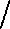 (название некоммерческой (подпись) организации)М.П.Приложение 4к Порядку определения объема и предоставления субсидий из бюджета Еловского муниципального округа Пермского края для оказания поддержки деятельности социально ориентированных некоммерческих организаций, не являющихся муниципальными учреждениями ФОРМАСОГЛАСИЕна обработку персональных данных(ФИО субъекта персональных данных и дата рождения)проживающий(ая) по адресу: _________________________________________(адрес регистрации)документ, удостоверяющий личность:(серия и номер документа, кем и когда выдан)в соответствии со статьей 9 федерального закона от 27 июля 2006 г. № 152-ФЗ «О персональных данных» даю свое согласие Администрации Еловского муниципального округа Пермского края (618170, Пермский край, с. Елово, ул.Ленина, 32) на автоматизированную, а также без использования средств автоматизации обработку моих персональных данных, а именно: фамилия, имя, отчество, дата и место рождения, домашний адрес, номер телефона, документы об образовании, какими государственными, ведомственными, региональными, городскими наградами	 награжден(а), должность, место работы, общий стаж работы, стаж работы в	 отрасли, предоставляемых мною в соответствии с нормативными правовыми актами Еловского муниципального округа Пермского края для участия в конкурсе социальных и гражданских инициатив (проектов) в целях реализации мероприятий муниципальной программы «Взаимодействие общества и власти в Еловском муниципальном округе Пермского края»(наименование проекта)Согласен (согласна) на совершение любого действия (операции) или совокупность действий (операций), совершаемых с использованием средств автоматизации или без использования таких средств с персональными данными, включая сбор, запись, систематизацию, накопление, хранение, уточнение (обновление, изменение), извлечение, использование, передачу (распространение, предоставление, доступ), обезличивание, блокирование, удаление, уничтожение персональных данных.Настоящее согласие действует со дня его подписания до дня отзыва его мной в письменной форме.«     » 	20    г.   _______________                                                                   ПодписьПриложение 5к Порядку определения объема и предоставления субсидий из бюджета Еловского муниципального округа Пермского края для оказания поддержки деятельности социально ориентированных некоммерческих организаций, не являющихся муниципальными учреждениями ФОРМАучета заявок на участие в конкурсеПриложение 6к Порядку определения объема и предоставления субсидий из бюджета Еловского муниципального округа Пермского края для оказания поддержки деятельности социально ориентированных некоммерческих организаций, не являющихся муниципальными учреждениями Сводная ведомость по проектамЗаседание Комиссии по отбору проектов социальной и гражданской инициативы от ___________ № _______Председатель Комиссии: ______________  _____________________(подпись)      (расшифровка подписи) Приложение 7к Порядку определения объема и предоставления субсидий из бюджета Еловского муниципального округа Пермского края для оказания поддержки деятельности социально ориентированных некоммерческих организаций, не являющихся муниципальными учреждениямиИтоговая ведомость по отбору социальных и гражданских инициативЗаседание Комиссии по отбору социальных и гражданских инициатив от _________№__________Председатель Комиссии ____________ (____________________)                                            Подпись            Расшифровка подписиПриложение 8к Порядку определения объема и предоставления субсидий из бюджета Еловского муниципального округа Пермского края для оказания поддержки деятельности социально ориентированных некоммерческих организаций, не являющихся муниципальными учреждениями Оценочная ведомость проекта(наименование программы HKO)Член комиссии ___________           __________________                           Подпись                   Расшифровка подписиПримечания:Для оценки социального проекта по каждому показателю применяется 5- балльная шкала, где учитываются:0 - критерий отсутствует;1 - неудовлетворительпая оценка; 2 - низкая оценка;3 - удовлетворительная оценка; 4 - хорошая оценка;5 - отличная оценка.№п/пКритерии отбораОценка1231Актуальность, своевременность социального проекта52Адресность, ориентированность социального проекта на конкретную группу населения53Оригинальность, инновационность социального проекта54Степень информационного сопровождения реализации социального проекта55Финансовая эффективность социального проекта по соотношению затрат и ожидаемых результатов56Обоснование социальной значимости проекта57Реалистичность, выполнимость социального проекта58Количество населения Еловского муниципального округа, охватываемого при реализации социального проекта59Участие волонтеров в реализации социального проекта510Наличие инструментов мониторинга и оценки социального проекта, в том числе наличие ясных, обоснованных и реалистичных качественных и количественных индикаторов5Максимально возможная сумма баллов, набранных заявкойМаксимально возможная сумма баллов, набранных заявкой50Направление расходов, указанное в пункте 3.1 Порядка определения объема и предоставления субсидий из бюджета Еловского муниципального округа некоммерческим организациям, не являющимся муниципальными учреждениями, на реализацию мероприятий муниципальной программы «Взаимодействие общества и власти в Еловском муниципальном округе Пермского края»Номинация, на которую ориентирована социальная и гражданская инициатива (проект)Наименование социальной и гражданской инициативы (проекта)Полное наименование организации (в соответствии со свидетельством о внесении записи в Единый государственный реестр юридических лиц)Организационно-правовая форма (согласно свидетельству о регистрации)Организационно-правовая форма (согласно свидетельству о регистрации)ИНН/КПП организацииИНН/КПП организацииЮридический адресЮридический адресФактический адресФактический адресТелефон/факсТелефон/факсАдрес электронной почтыАдрес электронной почтыАдрес сайта организации в информационно- телекоммуникационной сети«Интернет»Адрес сайта организации в информационно- телекоммуникационной сети«Интернет»РуководительорганизацииФИОРуководительорганизациидoлжнocтьБанковские реквизиты (расчетный счет, наименование банка, корреспондентский счет, БИК)Банковские реквизиты (расчетный счет, наименование банка, корреспондентский счет, БИК)Основные направления деятельности организацииОсновные направления деятельности организацииОбщий бюджет социальной и гражданской инициативы (проекта), руб.Общий бюджет социальной и гражданской инициативы (проекта), руб.Объем субсидии, запрашиваемой из бюджета Еловского муниципального округа, руб.Объем субсидии, запрашиваемой из бюджета Еловского муниципального округа, руб.Объем внебюджетных средств (собственных, привлеченных) не менее 10% от общего бюджетаОбъем внебюджетных средств (собственных, привлеченных) не менее 10% от общего бюджетаНазвания реализуемых некоммерческой организацией на дату подачи заявки инициатив (проектов), в том числе тех, на реализацию которых уже были выделены субсидии из бюджетов всех уровнейНазвания реализуемых некоммерческой организацией на дату подачи заявки инициатив (проектов), в том числе тех, на реализацию которых уже были выделены субсидии из бюджетов всех уровнейОсновные реализованные инициативы (проекты) за последние 3 года с указанием наименования, суммы, источника финансирования, достигнутых результатовОсновные реализованные инициативы (проекты) за последние 3 года с указанием наименования, суммы, источника финансирования, достигнутых результатовНе возражаю против обработки моих персональных данных Администрацией Еловского муниципального округа Пермского края с целью рассмотрения заявки на участие в конкурсе социальных и гражданских инициатив и размещения в сети «Интернет» информации обо мне как об участнике конкурса и информации о поданной заявкеНе возражаю против обработки моих персональных данных Администрацией Еловского муниципального округа Пермского края с целью рассмотрения заявки на участие в конкурсе социальных и гражданских инициатив и размещения в сети «Интернет» информации обо мне как об участнике конкурса и информации о поданной заявкеРуководитель социальной и гражданской инициативы (проекта):(ФИО)(подпись)‹ 	»	20 	г.Бухгалтер социальной и гражданской инициативы (проекта):(ФИО)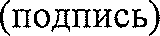 	 	20 	г.Дата подачи заявкиДата подачи заявки	 	20 	г.Руководитель некоммерческой организацииМ.П.Руководитель некоммерческой организацииМ.П.(ФИО)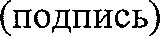 Заявка принятаЗаявка принята« 	» 	20 	г.Сотрудник Администрации Еловского муниципального округа Пермского краяСотрудник Администрации Еловского муниципального округа Пермского края(ФИО)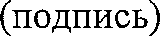 № п/пДата поступленияНаименование некоммерческой организацииНаименование номинации, указанной в Приложении1 к Порядку определения объема и предоставления субсидий из бюджета Еловского муниципального округа Пермского края для оказания поддержки деятельности социально ориентированных некоммерческих организаций, не являющихся муниципальными учреждениямиНаименование социальной и гражданской инициативы (проекта) социально ориентированной некоммерческой организацииФИО руководителя социальной и гражданской инициативы (проекта)Сдал (подпись, дата, время, должность)Принял (подпись, дата, время, должность)12345678№ п/пНаименование социального проектаИтоговый баллСумма для выполнения социального проекта1234№п/пНаименование показателей оценкиОценки членов комиссии в баллахОценки членов комиссии в баллахОценки членов комиссии в баллахОценки членов комиссии в баллахОценки членов комиссии в баллахОценки членов комиссии в баллахОценки членов комиссии в баллахИтоговая сумма баллов1Актуальность, своевременность социального проекта2Адресность, ориентированность социального проекта на конкретную группу населения3Оригинальность, инновационность социального проекта4Степень информационного сопровождения реализации социального проекта5Финансовая эффективность социального проекта по соотношению затрат и ожидаемых результатов6Обоснование социальной значимости проекта7Реалистичность, выполнимость социального проекта8Количество населения Еловского муниципального округа, охватываемого при реализации социального проекта9Участие волонтеров в реализации социального проекта10Наличие инструментов мониторинга и оценки социального проекта, в том числе наличие ясных, обоснованных и реалистичных качественных и количественных индикаторовИтоговый балл:Итоговый балл:№п/пНаименование показателей оценкиОценка в баллах1Актуальность, своевременность социального проекта52Адресность, ориентированность социального проекта на конкретную группу населения53Оригинальность, инновационность социального проекта54Степень информационного сопровождения реализации социального проекта55Финансовая эффективность социального проекта по соотношению затрат и ожидаемых результатов56Обоснование социальной значимости проекта57Реалистичность, выполнимость социального проекта58Количество населения Еловского муниципального округа, охватываемого при реализации социального проекта59Участие волонтеров в реализации социального проекта510Наличие инструментов мониторинга и оценки социального проекта, в том числе наличие ясных, обоснованных и реалистичных качественных и количественных индикаторов5Максимально возможная сумма баллов, набранных заявкойМаксимально возможная сумма баллов, набранных заявкой50